Publicado en Tokio, Japón el 30/01/2024 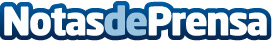 El Gobierno Metropolitano de Tokio (TMG) lanza The Virtual Edo-Tokyo Project Está previsto que esta primavera de este año comience la SusHi Tech Tokyo 2024, donde se reunirán los creadores de innovación de Tokio para compartir sus soluciones de crecimiento urbano y sostenibilidadDatos de contacto:Sushi Tech Tokio SusHi Tech Tokio03-5388-2181Nota de prensa publicada en: https://www.notasdeprensa.es/el-gobierno-metropolitano-de-tokio-tmg-lanza Categorias: Internacional Juegos Entretenimiento Turismo Patrimonio Innovación Tecnológica http://www.notasdeprensa.es